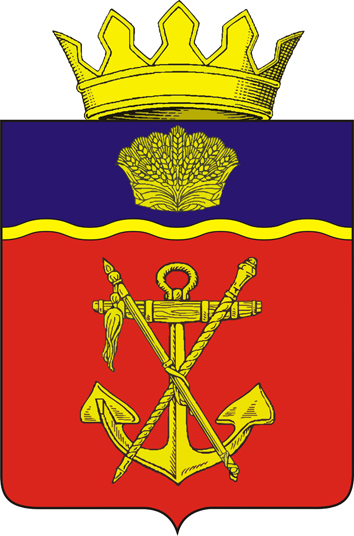 АДМИНИСТРАЦИЯ  КАЛАЧЁВСКОГО МУНИЦИПАЛЬНОГО РАЙОНА    ВОЛГОГРАДСКОЙ ОБЛАСТИПОСТАНОВЛЕНИЕот «24»08.2017г.   № 895Об условиях приватизации муниципального имущества расположенного по адресу: Волгоградская область, Калачевский район, станица Голубинская.В целях пополнения доходной части бюджета Калачевского муниципального района Волгоградской области. В соответствии с Федеральным законом Российской Федерации от 21 декабря 2001 года № 178-ФЗ «О приватизации государственного и муниципального имущества», Федеральным законом Российской Федерации от 22 июля 2008 года № 159-ФЗ «Об особенностях отчуждения недвижимого имущества, находящегося в государственной собственности субъектов Российской Федерации или в муниципальной собственности и арендуемого субъектами малого и среднего предпринимательства, и о внесении изменений в отдельные законодательные акты Российской Федерации», Положением «О порядке управления и распоряжения муниципальной собственностью Калачевского муниципального района», утвержденным решением Калачевской районной Думы №165 от 14.03.2016г., согласно решения Калачевской районной Думы от 10.08.2017г. №323 «О внесении изменений в Решение Калачевской районной Думы от 25.11 2016 года №234 «Об утверждении прогнозного плана (программы) приватизации муниципальной собственности Калачевского муниципального района Волгоградской области на 2017 год», руководствуясь Уставом Калачевского муниципального района Волгоградской области.П О С Т А Н О В Л Я Ю:1. Приватизировать имущество, являющееся муниципальной собственностью Калачевского муниципального района согласно перечню, указанному в приложении №1(далее - Имущество), путем реализации Имущества в соответствии с Федеральным законом Российской Федерации от 21 декабря 2001 года № 178-ФЗ «О приватизации государственного и муниципального имущества»,2. Установить:преимущественное право Общества с ограниченной ответственностью «Ермак» (ОГРН 1103455000307) на приобретение арендуемого Имущества;цену выкупаемого Имущества, определенную на основании отчетов об оценке, составленных в соответствии с законодательством Российской Федерации, регулирующим оценочную деятельность, без учета налога на добавленную стоимость, согласно приложению №1;обременение отчуждаемого Имущества, установлены ограничения и обременения согласно приложению №1.3. Комитету по управлению муниципальным имуществом и земельными ресурсами администрации Калачевского муниципального района в течение десяти дней подготовить и направить Обществу с ограниченной ответственностью «Ермак» (ОГРН 1103455000307) копию настоящего постановления, предложение о заключении договоров купли-продажи Имущества, а также проекты договоров купли-продажи арендуемого Имущества.4. В случае согласия Общества с ограниченной ответственностью «Ермак» (ОГРН 1103455000307) на использование преимущественного права на приобретение арендуемого имущества Комитету по управлению муниципальным имуществом и земельными ресурсами администрации Калачевского муниципального района оформить реализацию муниципального Имущества, в соответствии с Федеральным законом Российской Федерации от 22 июля 2008 года № 159-ФЗ «Об особенностях отчуждения недвижимого имущества, находящегося в государственной собственности субъектов Российской Федерации или в муниципальной собственности и арендуемого субъектами малого и среднего предпринимательства, и о внесении изменений в отдельные законодательные акты Российской Федерации».5. В случае утраты Обществом с ограниченной ответственностью «Ермак» (ОГРН 1103455000307) преимущественного право на приобретение арендуемого Имущества, Комитету по управлению муниципальным имуществом и земельными ресурсами администрации Калачевского муниципального района, приватизировать муниципальное имущество путем проведения открытого аукциона. Опубликовать соответствующее информационное сообщение о приватизации в порядке, установленном для официального опубликования федеральными, муниципальными правовыми актами не менее чем за тридцать дней до дня проведения аукциона.6. Денежные средства в счет оплаты Имущества перечисляются покупателями в безналичном порядке в бюджет Калачевского муниципального района в соответствии с условиями заключенных договоров купли-продажи недвижимого Имущества.7. Считать настоящее Постановление решением об условиях приватизации Имущества.8. Настоящее постановление вступает в силу со дня его официального опубликования и подлежит размещению на официальном сайте администрации Калачевского муниципального района в сети Интернет.9. Контроль исполнения настоящего постановления возложить на первого заместителя главы администрации Калачевского муниципального районаН.П.Земскову.Глава администрации Калачевского муниципальногорайона                                        С.А.ТюринПриложение №1 к постановлению администрации Калачевского муниципального района Волгоградской областиот 24.08.2017г. №895ПЕРЕЧЕНЬ объектов муниципального имущества Калачевского муниципального района Волгоградской области, подлежащего приватизации в 2017 году№п/пНаименованиеобъектаМестонахождениеобъектаБалансоваяСтоимостьтыс.руб.Остаточнаястоимостьтыс. руб.Площадь общая объектакв.м.Площадь земельного участка кв.м.Сумма оценки имуществатыс.рубДата и № составления отчета о рыночной стоимостиОграничения и обремененияЗдание зерносклада (пристройка, весовая, навес)Волгоградская область, Калачевский р-н, ст. Голубинская, ул.Строителей,10288,401667,7-601,0№0559/07-1713.07.17г.Договор аренды нежилого помещения №1 от 01.05.13г.Земельный участокВолгоградская область, Калачевский р-н, ст. Голубинская, ул.Строителей,1000-1899,0601,0№0559/07-1713.07.17г.Договор аренды земельного участка №350/13 от 01.08.13гЗдание зернохранилищеВолгоградская область, Калачевский р-н, ст. Голубинская, ул.Строителей,12414,478,41133,1-408,0№0560/07-1713.07.17г.Договор аренды нежилого помещения №2 от 01.05.13г.Земельный участокВолгоградская область, Калачевский р-н, ст. Голубинская, ул.Строителей,1200-1357,0408,0№0560/07-1713.07.17г.Договор аренды земельного участка №351/13 от 01.08.13гЗдание  зернохранилищаВолгоградская область, Калачевский р-н, ст.. Голубинская, ул.Строителей,11418,646,01154,6-371,0№0561/07-1713.07.17г.Договор аренды нежилого помещения №3 от 01.05.13г.Земельный участокВолгоградская область, Калачевский р-н, ст.. Голубинская, ул.Строителей,1100-1376,0371,0№0561/07-1713.07.17г.Договор аренды земельного участка №352/13 от 01.08.13гЗдание зерноскладаВолгоградская область, Калачевский р-н, ст. Голубинская, ул.Строителей,13494,7106,11264,9-437,0№0562/07-1713.07.17г.Договор аренды нежилого помещения №4 от 01.05.13г.Земельный участокВолгоградская область, Калачевский р-н, ст. Голубинская, ул.Строителей,1300-1438,0437,0№0562/07-1713.07.17г.Договор аренды земельного участка №353/13 от 01.08.13гАвтовесоваяВолгоградская область, Калачевский р-н, ст.. Голубинская, пер.Речной,4100,0034,0-55,0№0571/07-1713.07.17г.Договор аренды нежилого помещения №5 от 01.05.13г.Земельный участокВолгоградская область, Калачевский р-н, ст.. Голубинская, пер.Речной,415,215,2-181,055,0№0571/07-1713.07.17г.Договор аренды земельного участка №354/13 от 01.08.13гПроходнаяВолгоградская область, Калачевский р-н, ст. Голубинская, пер.Речной,48,0016,3-55,0№0573/07-1713.07.17г.Договор аренды нежилого помещения №5 от 01.05.13г.Земельный участокВолгоградская область, Калачевский р-н, ст. Голубинская, пер.Речной,42,42,4-28,055,0№0573/07-1713.07.17г.Договор аренды земельного участка №355/13 от 01.08.13гЗдание материального складаВолгоградская область, Калачевский р-н, ст. Голубинская, пер.Речной,436,2061,0-65,0№0572/07-1713.07.17г.Договор аренды нежилого помещения №5 от 01.05.13г.Земельный участокВолгоградская область, Калачевский р-н, ст. Голубинская, пер.Речной,49,49,4-112,065,0№0572/07-1713.07.17г.Договор аренды земельного участка №356/13 от 01.08.13гТрансформаторная подстанцияВолгоградская область, Калачевский р-н, ст. Голубинская, пер.Речной,430,0041,3-82,0№0574/07-1713.07.17г.Договор аренды нежилого помещения №5 от 01.05.13г.Земельный участокВолгоградская область, Калачевский р-н, ст. Голубинская, пер.Речной,43,43,4-41,082,0№0574/07-1713.07.17г.Договор аренды земельного участка №357/13 от 01.08.13гЗдание МТМВолгоградская область, Калачевский р-н, ст.. Голубинская, ул.Садовая,23484,1135,11395,3-600,0№0564/07-1713.07.17г.Договор аренды нежилого помещения №6 от 01.05.13г.Земельный участокВолгоградская область, Калачевский р-н, ст.. Голубинская, ул.Садовая,23136,0136,0-1619,0600,0№0564/07-1713.07.17г.Договор аренды земельного участка №366/13 от 01.08.2013гЗдание склада запасных частейВолгоградская область, Калачевский р-н, ст. Голубинская, ул.Садовая,2991,30154,6-66,0№0565/07-1713.07.17г.Договор аренды нежилого помещения №7 от 01.05.13г.Земельный участокВолгоградская область, Калачевский р-н, ст. Голубинская, ул.Садовая,2919,219,2-229,066,0№0565/07-1713.07.17г.Договор аренды земельного участка №362/13 от 01.08.13гЗдание гаража для с/х  машинВолгоградская область, Калачевский р-н, ст.Голубинская,ул.Садовая,2463,50286,5-180,0№0566/07-1713.07.17г.Договор аренды нежилого помещения №8 от 01.05.13г.Земельный участокВолгоградская область, Калачевский р-н, ст.Голубинская,ул.Садовая,240,10,1-384,0180,0№0566/07-1713.07.17г.Договор аренды земельного участка №361/13 от 01.08.13гАдминистративное зданиеВолгоградская область, Калачевский р-н, ст. Голубинская, пер.Советский,732,1038,9-128,0№0569/07-1713.07.17г.Договор аренды нежилого помещения №9 от 01.05.13г.Земельный участокВолгоградская область, Калачевский р-н, ст. Голубинская, пер.Советский,751,551,5-301,0128,0№0569/07-1713.07.17г.Договор аренды земельного участка №360/13 от 01.08.13гЗдание столовойВолгоградская область, Калачевский р-н, ст. Голубинская, ул.Торговая,13175,045,4203,5-293,0№0570/07-1713.07.17г.Договор аренды нежилого помещения №10 от 01.05.13г.Земельный участокВолгоградская область, Калачевский р-н, ст. Голубинская, ул.Торговая,133,33,3-356,0293,0№0570/07-1713.07.17г.Договор аренды земельного участка №363/13 от 01.08.13гЗдание автогаражаВолгоградская область, Калачевский р-н, ст. Голубинская, пер.Советский,14384,434,4601,2-521,0№0567/07-1713.07.17г.Договор аренды нежилого помещения №11 от 01.05.13г.Земельный участокВолгоградская область, Калачевский р-н, ст. Голубинская, пер.Советский,141,21,2-4110,0521,0№0567/07-1713.07.17г.Договор аренды земельного участка №359/13 от 01.08.13г.Здание гаража для сельскохозяйственных машинВолгоградская область, Калачевский р-н, ст. Голубинская, пер.Советский,1663,50428,9-197,0№0568/07-1713.07.17г.Договор аренды нежилого помещения №12 от 01.05.13г.Земельный участокВолгоградская область, Калачевский р-н, ст. Голубинская, пер.Советский,160,20,2-538,0197,0№0568/07-1713.07.17г.Договор аренды земельного участка №358/13 от 01.08.13гЗдание овчарниВолгоградская область, Калачевский р-н, ст.. Голубинская, ул.Строителей,21359,0193,22266,9-530,0№0563/07-1713.07.17г.Договор аренды нежилого помещения №13 от 01.05.13г.Земельный участокВолгоградская область, Калачевский р-н, ст.. Голубинская, ул.Строителей,21659,3659,3-2772,0530,0№0563/07-1713.07.17г.Договор аренды земельного участка №367/13 от 01.08.13гЗдание овчарниВолгоградская область, Калачевский р-н, ст.. Голубинская,т.Козловский186,737,0832,7-84,0№0575/07-1713.07.17г.Договор аренды нежилого помещения №14 от 01.05.13г.Земельный участокВолгоградская область, Калачевский р-н, ст.. Голубинская,т.Козловский----84,0№0575/07-1713.07.17г.-Здание овчарниВолгоградская область, Калачевский р-н, ст. Голубинская,т.Фомин колодец115,84,4665,0-88,0№0576/07-1713.07.17г.Договор аренды нежилого помещения №15 от 01.05.13г.Земельный участокВолгоградская область, Калачевский р-н, ст. Голубинская,т.Фомин колодец0,10,1-903,088,0№0576/07-1713.07.17г.Договор аренды земельного участка №370/13 от 01.08.13гЗдание овчарниВолгоградская область, Калачевский р-н, ст.. Голубинская,т.Фомин колодец186,737,0665,1-88,0№0577/07-1713.07.17г.Договор аренды нежилого помещения №16 от 01.05.13г.Земельный участокВолгоградская область, Калачевский р-н, ст.. Голубинская,т.Фомин колодец0,10,1-903,088,0№0577/07-1713.07.17г.Договор аренды земельного участка №369/13 от 01.08.13гЗдание овчарниВолгоградская область, Калачевский р-н, ст.. Голубинская,т.Осипово115,816,0883,7-127,0№0578/07-1713.07.17г.Договор аренды нежилого помещения №17 от 01.05.13г.Земельный участокВолгоградская область, Калачевский р-н, ст.. Голубинская,т.Осипово0,10,1-1122,0127,0№0578/07-1713.07.17г.Договор аренды земельного участка №368/13 от 01.08.13г